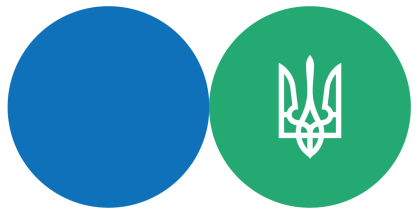 Головне управління ДПС у Дніпропетровській областіПитання, які найчастіше порушуються запитувачами у запитах на отримання публічної інформаціїза січень 2023 рокуЯким чином можна отримати копії статутних документів територіального органу ДПС. Копії статутних або інших правоустановчих документів органу ДПС запитувачі можуть отримати відповідно до вимог Закону України від 02.10.1992 № 2657-ХІІ «Про інформацію» та Закону України від                        13 січня 2011 року №2939-VІ «Про доступ до публічної інформації» (далі – Закон № 2939) в межах запиту на публічну інформацію.Відповідно до статті 19 Закону України від 13 січня 2011 року №2939-VІ «Про доступ до публічної інформації» (далі – Закон № 2939) запит на інформацію – це прохання особи до розпорядника інформації надати публічну інформацію, що знаходиться у його володінні.Згідно зі ст.1 Закону №2939 публічна інформація – це відображена та задокументована будь-якими засобами та на будь-яких носіях інформація, що була отримана або створена в процесі виконання суб’єктами владних повноважень своїх обов'язків, передбачених чинним законодавством, або яка знаходиться у володінні суб’єктів владних повноважень, інших розпорядників публічної інформації, визначених цим Законом. Тобто задоволення запиту не вимагає створення нової інформації та не потребує проведення аналітичної роботи.Крім того, як зазначено у Постанові Пленуму Вищого адміністративного суду України від 29 вересня 2016 року №10 «Про практику застосування адміністративними судами законодавства про доступ до публічної інформації», визначальним для публічної інформації є те, що вона заздалегідь зафіксована будь-якими засобами та на будь-яких носіях та знаходилась у володінні суб'єктів владних повноважень, інших розпорядників публічної інформації.Відповідно п.2 ст.6 Закону № 2939 обмеження доступу до інформації здійснюється відповідно до закону при дотриманні сукупності таких вимог:1) виключно в інтересах національної безпеки, територіальної цілісності або громадського порядку з метою запобігання заворушенням чи злочинам, для охорони здоров'я населення, для захисту репутації або прав інших людей, для запобігання розголошенню інформації, одержаної конфіденційно, або для підтримання авторитету і неупередженості правосуддя;2) розголошення інформації може завдати істотної шкоди цим інтересам;3) шкода від оприлюднення такої інформації переважає суспільний інтерес в її отриманні.Щодо запиту на отримання інформації у паперовому вигляді, якщо обсяг запитуваної інформації перевищує 10 сторінок, повідомляємо наступне.Відповідно до частини другої статті 21 Закону № 2939 у разі, якщо задоволення запиту на інформацію передбачає виготовлення копій документів обсягом більш, як 10 сторінок, запитувач зобов'язаний відшкодувати фактичні витрати на копіювання та друк.Розмір фактичних витрат визначено положеннями наказу Міністерства фінансів України від 12.05.2021 № 259 «Про затвердження Розміру фактичних витрат на копіювання або друк документів, що надаються за запитом на інформацію, розпорядником якої є Державна податкова служба України та її територіальні органи та Порядку відшкодування цих витрат (далі – наказ  МФУ № 259). Враховуючи вимоги статті 21 Закону № 2939 та керуючись приписами наказу МФУ № 259 орган ДПС - розпорядник інформації надсилає у паперовому вигляді на адресу запитувача перші 10 сторінок запитуваної інформації та рахунок на відшкодування фактичних витрат на копіювання або друк документів, що надаються за запитом на інформацію. У разі підтвердження факту оплати рахунку на відшкодування фактичних витрат на копіювання або друк документів, орган ДПС - розпорядник інформації надсилає на адресу запитувача залишок запитуваних документів протягом трьох робочих днів.